交通路線：桃園市龜山區樹人路305巷296號1.搭乘桃園客運至下湖站下車路線如下：                                                                                路線(5116)：松山機場→民權復興路口→民權龍江路口→民權建國路口→行天宮→林口長庚醫院→警察大學→大崗→下湖→桃園火車站                                       路線(5063)：桃園火車站→下湖→ 林口長庚醫院→林口竹林山寺                                                                                                                    2.搭乘其他客運至林口長庚醫院再轉搭桃園客運或龜山區免費區民公車路線如下：                                                          汎航通運：                                                                 林口長庚→台北車站                                                                林口長庚→中壢車站                                                          林口長庚→桃園車站                                                         聯營客運（新竹客運、桃園客運、中壢客運）：                                      701：龍潭→國道→林口長庚醫院                                              702：大溪→國道→林口長庚醫院3.自行開車路線如下：(1)南下：國道1號→林口第2個交流道出口→左轉忠義路三段→大湖路右轉→樹人路右轉→樹人路305巷左轉→飛勤廠(2)北上：國道1號→林口第1個交流道出口→右轉忠義路三段→大湖路右轉→樹人路右轉→樹人路305巷左轉→飛勤廠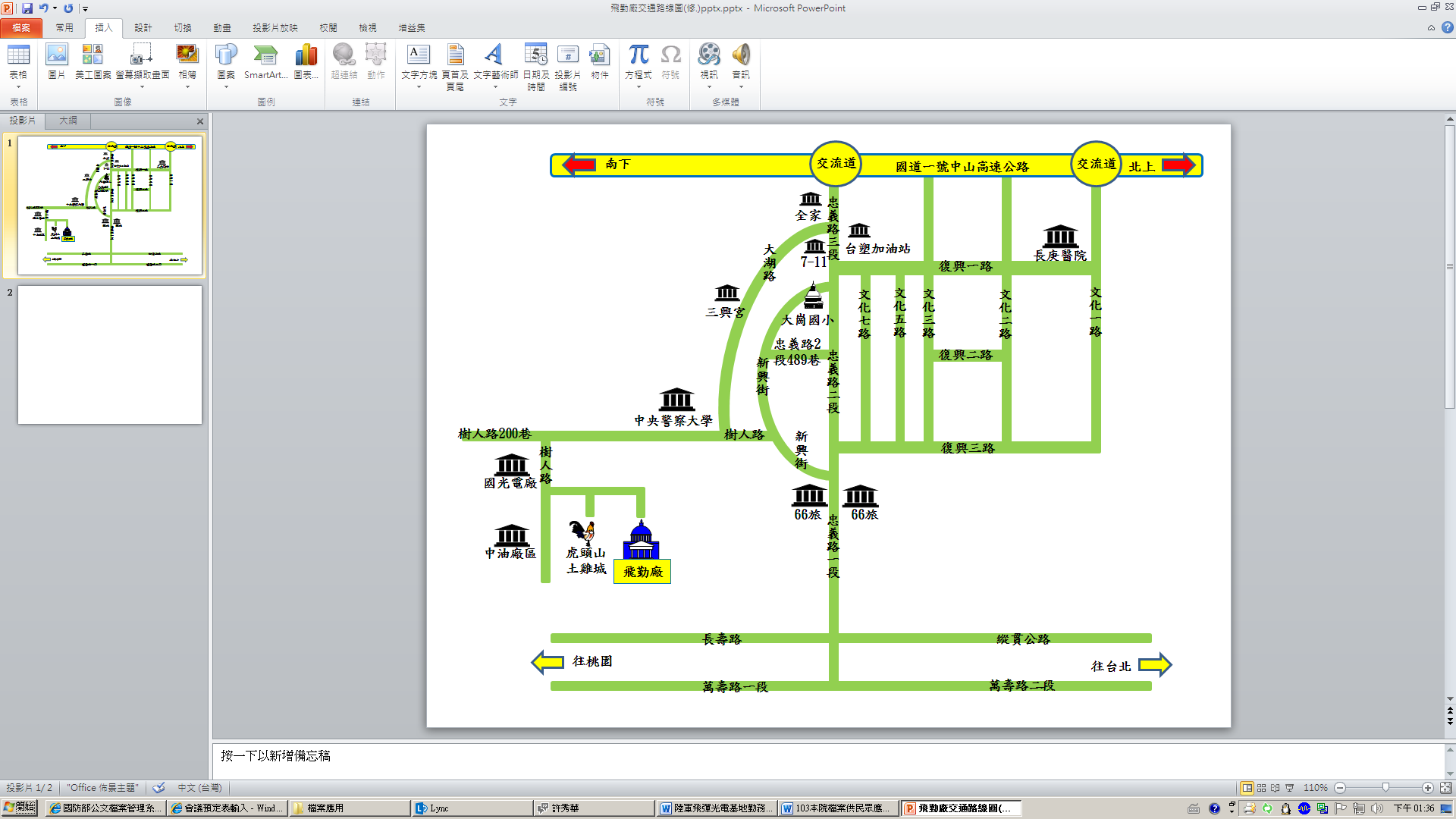 